PB DE CIÊNCIAS(tarde)1/4NotaUNIDADE:_ 	PROFESSOR:	3º BIMESTRE/2010ALUNO(A):  	Nº  	TURMA:	4º ano	Ensino Fundamental	DATA: _	/_	/ 	Total: 100 pontosA T E N Ç Ã OPreencha o cabeçalho de todas as páginas de sua prova.Não utilize corretor líquido e máquina de calcular.Evite pedir material emprestado durante a prova.Evite falar ou fazer barulho durante a prova, pois poderá atrapalhar seus amigos.Tenha capricho com sua letra.Faça a prova com calma, pensando bem antes de responder as questões. Não se esqueça de revê-las, antes de entregá-la.Questão 01:	(6 pontos/3 cada)Os objetos são feitos de diferentes materiais. Cada material tem características próprias.De acordo com seus estudos, defina:Material Natural -	_ 	 	_	_	_	_	_	_ 	Material Artificial -	_	_	_	_	_	_	_ 	 	_	_	_	_	_	_ 	Questão 02:	(6 pontos)Observe as ilustrações e circule a figura do material artificial.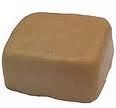 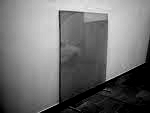 (vidro)	(argila)Agora, marque com um X as características desse material.(	) Pode ser cortado, dobrado e colado com facilidade. (	) É duro.(	) É menos resistente e se rompe com facilidade. (	) Existe de muitos tipos e cores.prova.pb.ciencias.4ano.tarde.3bim.doc-SG-MFObserve as figuras a seguir e escreva a origem da matéria-prima que foi utilizada em cada objeto.a)	                      b)	                    c)	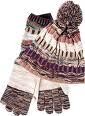 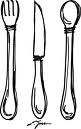 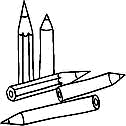 lã	metal	madeira 	_	_	__	_ 	Nos dias de hoje, utilizamos diversos materiais que não são encontrados prontos na natureza. Para obter esses materiais, o ser humano transforma os materiais naturais.Questão 04:	(12 pontos/ 2 cada)Complete o quadro abaixo com o que se pede:Questão 05:	(9 pontos / 3 cada)As máquinas são instrumentos ou aparelhos criados pelos seres humanos para realizar um trabalho com menor esforço.Observe as imagens abaixo e escreva o nome desses tipos de máquinas simples.a)	                    b)	                c)  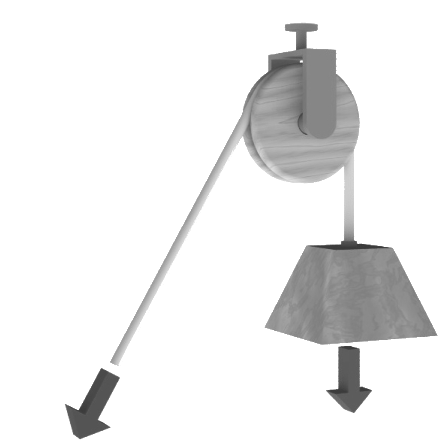 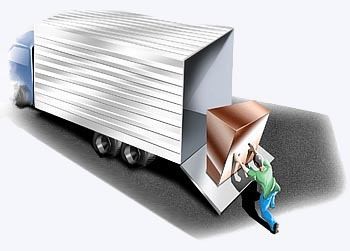 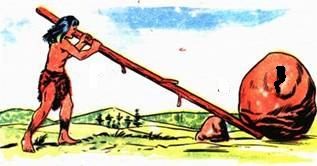  	_	__	_	_	_		_	_ 	Questão 06:	(8 pontos/ 2 cada)Marque V se as frases forem verdadeiras e F se forem falsas.  (	) Para enxergar as coisas que nos rodeiam precisamos de luz.(	) A luz que vem do Sol é de cor branca. A cor branca é uma mistura de sete cores.  (	) Quando caminhamos de frente para o Sol, nossa sombra se projeta à nossa frente.(	) O movimento da luz ocorre numa velocidade tão grande que nada se move mais rápido que a luz.Os corpos podem ser divididos em três categorias, de acordo com a quantidade de luz que passa através deles:transparentes, opacos e translúcidos.Questão 07:	(6 pontos/ 2 cada)Relacione a 2ª coluna de acordo com a 1ª:Corpos opacos.	(	) São corpos que deixam passar apenas parte da luz.Corpos transparentes.	(	) São corpos que não permitem a passagem da luz.Corpos translúcidos.	(	) São corpos que permitem a passagem de quase toda a luz que chega neles.Use a letra C para os materiais condutores de calor e a letra I para os materiais isolantes de calor.(	) Alumínio.	(	) Álcool.	(	) Couro.	(	) Prata.	(	) Borracha.Questão 09:	(12 pontos/ 2 cada)Leia as palavras do quadro e separe-as de acordo com suas características.celofane – bolha de sabão – areia – tijolo de barro – óculos de sol – tijolo de vidro Corpos opacos		_	_ 	Corpos transparentes		_			_	_ 	 Corpos translúcidos			_	_ 			 Questão 10:	(12 pontos/ 2 cada)Identifique o tipo de corpos luminosos, seguindo a legenda.() Corpos luminosos artificiais.	( ▲)Corpos luminosos naturais.(	) Sol.	(	) Lanterna.	(	) Vela.	(	) Estrelas. (	) Lâmpadas.		(	) Relâmpagos.Questão 11:	(10 pontos)Leia, pense e responda:Porque a alça do ferro de passar roupa é, geralmente, de plástico?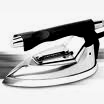 De onde vêm?Dois exemplos de produtosPlásticoPetróleo_ 	_ 	VidroAreia_ 	_ 	PapelTroncos de árvores_	_	___ 	